Карта МАОУ СОШ № 32 г. Краснодара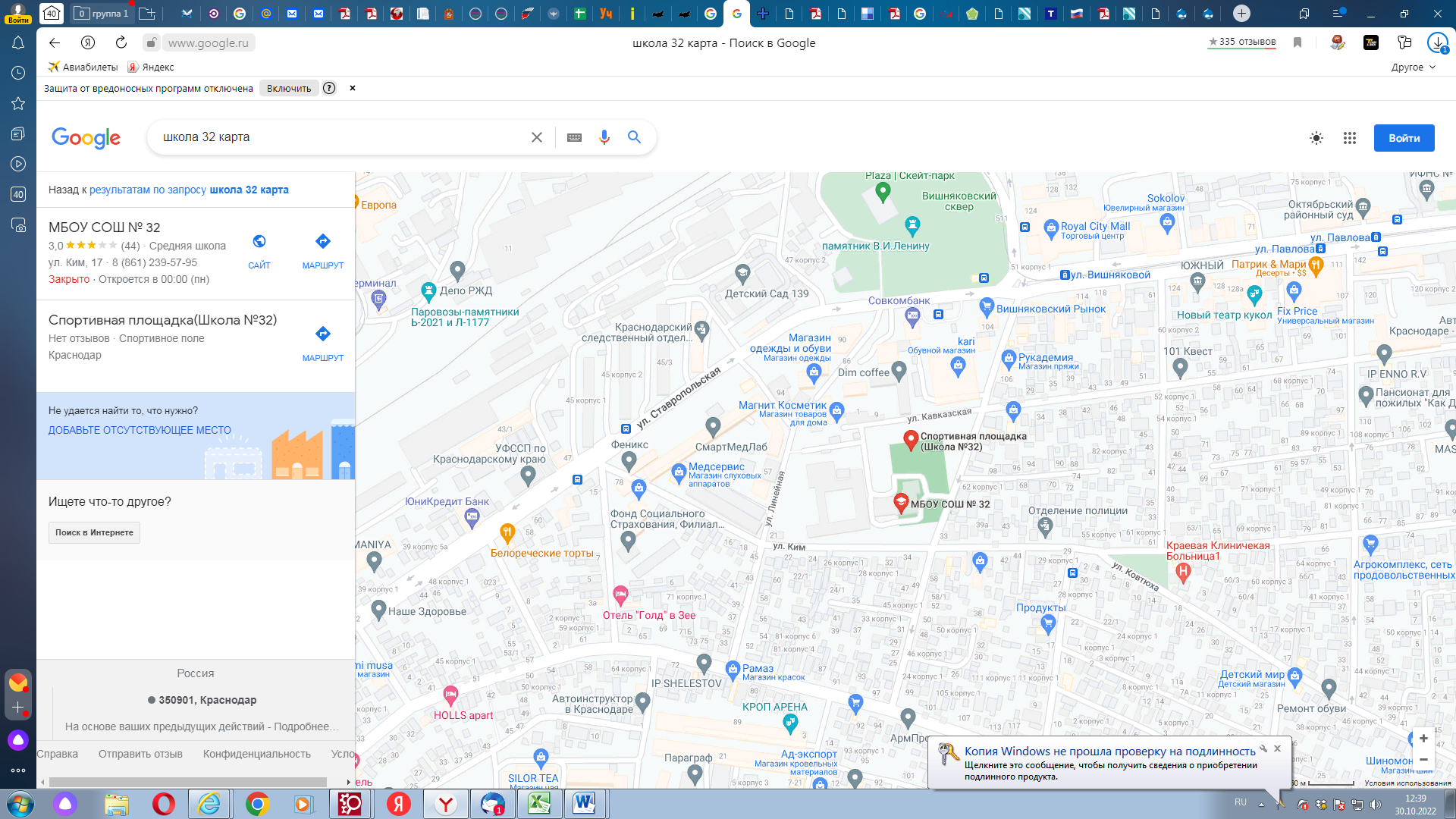 